         Ҡарар	            №51/348                               решениеРассмотрев информацию главы сельского поселения  по вывозу ТКО, заседание решила:1.Принять информацию главы сельского поселениия.2.В 2019 году провести работу по устройству контейнерных площадок и установки контейнеров в д.Верхнеарметово и с.Нижнеарметово.3.Провести среди населения разъяснительные работы по данному вопросу,  рассмотреть на сходе граждан.4.Контроль за исполнением данного решения оставляю за собой.Глава администрации                                 А.А.Шагиевс.Нижнеарметово«24»января    2019 г.Башкортостан РеспубликаhыИшембай районымуниципаль районыӘрмет ауыл советыауыл биләмәhе Советы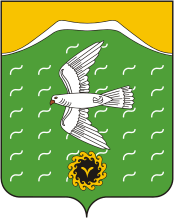 Совет сельского поселенияАрметовский сельсоветмуниципального районаИшимбайский районРеспублики Башкортостан